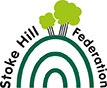 FEDERATION OF STOKE HILL SCHOOLSTERM DATES 2020/21INFORMATION FOR PARENTSAutumn Term 2020First day of termMonday 7 September 2020Break up for half termFriday 23 OctoberReturn to schoolMonday 2 NovemberLast day of termFriday 18 DecemberSpring Term 2021First day of termTuesday 5 January 2021Break up for half termFriday 12 FebruaryReturn to schoolMonday 22 FebruaryLast day of termThursday 1 AprilSummer term 2021First day of termTuesday 20 April 2021May dayMonday 3rd MayBreak up for half termFriday 28 MayReturn to schoolMonday 7 JuneLast day of termThursday 22 July